 + Patrick HOOGMARTENS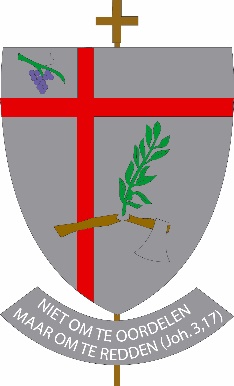         Bisschop van HasseltHasselt 19 mei 2020Zomaar een briefje, in afwachting van de versoepeling van de inperkende maatregelen…Aan de pastores en medewerkers in de parochies, in de zorg, in de catechese, de jongeren- of ouderenpastoraal of waar dan ook…,Goede vrienden,Ruim twee maanden geleden beslisten de Belgische bisschoppen om ook bij ons de publieke liturgische vieringen voor onbepaalde tijd te schorsen. We beseften het ongeziene ervan maar er was geen andere keuze. Intussen zijn de gevolgen van de coronacrisis alsmaar duidelijker geworden. Heel wat mensen werden ziek of stierven. De economie sputterde. Politici kregen het moeilijk. Gezinnen moesten op zoek naar een nieuw evenwicht. Armoede nam toe. En we kregen nóg meer respect voor al wie zorg draagt voor anderen in onze samenleving. “Mensen werden liever voor mekaar”, zo drukte Luc Vanherck het mooi uit in zijn duiding bij het evangelie van de 6de paaszondag op de Kerknetpagina van ons bisdom. We zijn ook nóg meer gaan beseffen hoe we leven in een land met een goede gezondheidszorg en sociale zekerheid. Donkere wolken doemen echter op aan de economische horizon. Berichten en concrete echo’s uit de wijde wereld maken ons bezorgd over wat er zal gebeuren met de armsten die het moeten stellen zonder de vangnetten die bij ons werden opgebouwd.In ons eigen gezin, werk en leven hebben we wellicht ook wel positieve kanten gezien in alles wat gebeurde. Er kwam wat tijd vrij, we konden thuis of op het werk wat opruimen, we ontdekten opnieuw de weg van de stilte en van bezinning. Via Kerknet en media allerhande kregen we kansen tot verdieping, al begon intussen bij velen ook de vereenzaming te wegen. Voor onze parochiegemeenschappen en in onze pastorale zorg groeide echter het gemis aan liturgisch samenkomen en aan reële ontmoetingen. Zoom-sessies kunnen nuttig zijn, maar we missen de nabijheid. Leerlingen met een mondmasker, het vraagt toch wel enige gewenning…De laatste weken waren er intussen op hoog niveau intense contacten met de overheid en met de veiligheidsraad om met name de liturgische samenkomsten opnieuw mogelijk te maken. We zullen er binnenkort over geïnformeerd worden, maar het zal niet meteen worden als voorheen. We gaan een tijd tegemoet met beperkingen allerhande, die ons a.h.w. zullen verplichten tot een nieuwe start en tot heel wat inspanningen.Laten we in de tijd die voor ons ligt echter ook de kansen blijven zien. Er is bij velen een aanspreekbaarheid voor de diepere vragen. Misschien zullen er ook opnieuw zin- en geloofsvragen in de media ter sprake komen, als blijkt dat technische informatie of ontspanning niet het antwoord zijn op de diepere vragen die zullen blijven komen. Als christenen en ook als Kerk moeten we nu blijven luisteren naar die diepere vragen van mensen en naar wat de Geest ons in dit alles te zeggen heeft. De tijd tussen Hemelvaart en Pinksteren is daartoe een bijzondere tijd. De negen dagen van de aloude pinksternoveen kunnen ons ook vandaag bijzonder inspireren. Laten we daarom de tijd nemen om de Schriftteksten van die feestdagen en van de dagen ertussen ernstiger te overwegen. Zo zullen we de paastijd die met deze dagen ten einde loopt, nog beter integreren om zo als christen, als pastor, ook een paasmens te worden, die niet leeft uit eigen kracht, maar uit kracht van de Verrezene en van de Geest die Hij ons als zijn leerlingen heeft toegezegd.Hemelvaart leert ons dat de Heer, nadat Hij vele malen aan zijn leerlingen verscheen, helemaal terug naar de Vader is opgestegen en voortaan aan onze ogen onttrokken is. We moeten dus niet naar de hemel blijven staren (Hand. 1, 11). Het perspectief op de eeuwigheid geeft ons hier en nu wél vleugels om door te werken, zo zei deken Rik Palmans in zijn homilie op radio en TV vorige zondag. Daarbij is het de Geest die ons innerlijk oog zal verlichten, al realiseren we ons niet altijd hoe groot de hoop is waartoe Hij ons roept (Ef. 1, 18). Zo mogen we er ook in onze tijd en in onze wereld met zijn corona- en andere perikelen van overtuigd zijn dat Hij met ons is, alle dagen (Mt. 28,20). Het boek van de Handelingen, met de geschiedenis van de jonge Kerk, zal ons in de dagen tussen Hemelvaart en Pinksteren begeleiden. Wij zullen doorheen de coronaperiode die nog niet voorbij is, het geloof van de jonge Kerk kunnen hervinden. Dit kunnen we niet uit onszelf, en dit weten we wel. Ook Jezus wist dit. Daarom beloofde Hij ons – en dit is Pinksteren – die andere Helper te zenden, de heilige Geest.Wij zullen die andere Helper pas gewaar worden als we doorheen alles wat we in ons leven en ook in de voorbije maanden beleefden, naar onze ‘bovenzaal’ trekken, zoals de leerlingen het deden met Maria. Zij moesten de deur van de verblijfplaats gesloten houden uit vrees voor de Joden (Joh. 20,19), zoals wij nu voor corona. Maar precies daar, in de bovenzaal, zegde Jezus hen opnieuw zijn vrede toe. Hij schonk hen vergeving van hun zonden en zij werden vervuld van vreugde (Joh. 20, 20-23). Precies daar, vanuit de bovenzaal, vanuit de Geest, vanuit een samen beleefde vreugde, werden zij één lichaam, de Kerk, met een veelheid van gaven.Bovenop het aanbod van de eucharistievieringen in Eurovisie via de nationale media, ben ik blij dat wij de kans krijgen op Hemelvaartsdag en met Pinksteren nog meer met elkaar verbonden te zijn. Op Hemelvaart ga ikzelf voor in de eucharistieviering op Radio Maria, waarvoor ik in het begin van de coronacrisis uitgenodigd werd, terwijl via TVL de deken van Hasselt in de kathedraal voorgaat met een bijzondere aandacht voor de kinderen en hun families die door het coronagebeuren de eerste communieviering uitgesteld zagen worden. Tien dagen later zal ik – opnieuw via TVL – in het Mariale bedevaartsoord van Heppeneert voorgaan in de pinksterviering. Mogen wij doorheen het coronagebeuren én doorheen de pinksternoveen, maar vooral door de Geest het vuur ontvangen om opnieuw naar Galilea te gaan, ons Galilea van elke dag waar we de verrezen Heer ontmoeten en waar velen in hun eigen taal opnieuw zullen horen spreken van Gods grote daden.Samen met jullie biddend om de Geest van wijsheid en verstand, van inzicht en sterkte, van kennis en van ontzag en liefde voor zijn Naam, groet ik jullieVan harte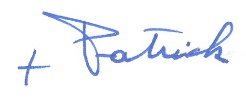 